"DAZU BEITRAGEN WISSEN ZU VERMITTELN, WISSEN ZU SCHAFFEN UND DIE FORSCHUNG ZU ENTWICKELN."Die Université de Bourgogne stellt an der UFR Langues & Communication im Rahmen der Einrichtung einer deutsch-französischen Professur mit der Johannes Gutenberg-Universität Mainz, gefördert von der DFH ein: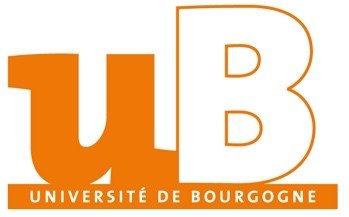 Eine Juniorprofessor oder einen Juniorprofessor (zunächst befristet für die Dauer von 3 Jahren, mit Verlängerungsoption um 3 Jahre) 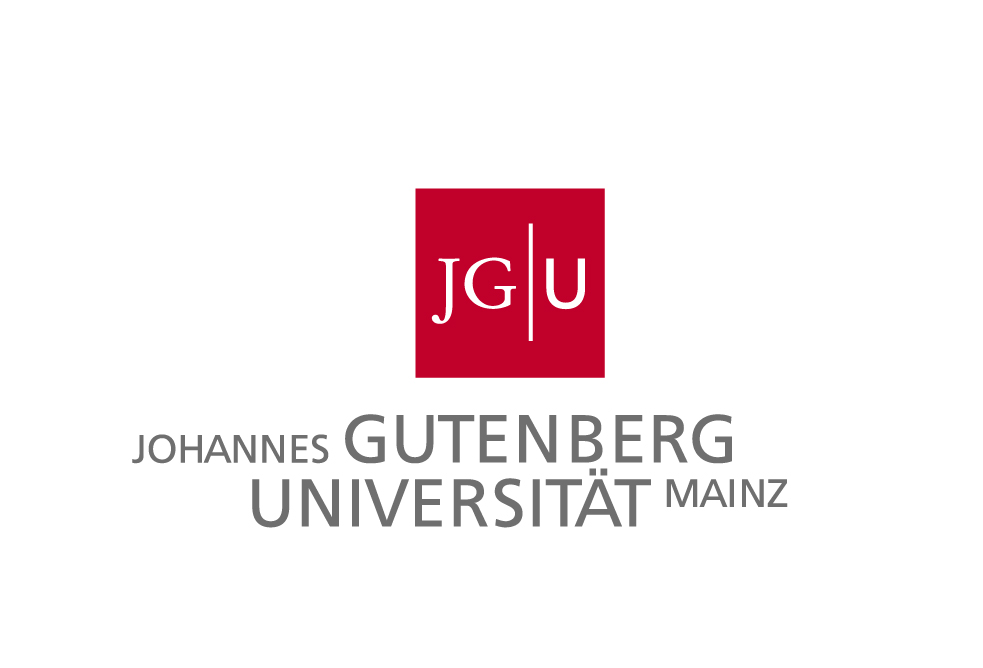 Profil: Interkulturalität in deutsch-französischen Institutions- und OrganisationskontextenInstitutionelle Anbindung                                                                                 Die UFR Langues et Communication befindet sich in Dijon auf dem Campus Montmuzard und ist eine der vier Fakultäten der Université de Bourgogne im Bereich der Geisteswissenschaften. 75 Professorinnen und Professoren, Dozentinnen und Dozenten mit Lehr- und Forschungsauftrag und gleichgestellte Personen sind hier tätig. Sie empfängt jedes Jahr mehr als 1.500 Studierende, die vom Bachelor bis zum Doktorat in den beiden großen philologischen Studiengängen eingeschrieben sind: LEA (Langues Étrangères Appliquées) und LLCER (Langues Littératures et Civilisations Étrangères et Régionales). Die wichtigsten Studiensprachen sind Englisch, Deutsch, Spanisch, Italienisch und die slawischen Sprachen. Die UFR Langues et Communication strebt nach Exzellenz und Innovation in der Ausbildung der Studierenden und fördert eine ambitionierte und offene Forschung im Rahmen des Centre Interlangues TIL (siehe unten), dessen Aktivitäten der UFR einen Einfluss auf lokaler, nationaler und internationaler Ebene sichern.Im Bereich der Forschung wird die Stelle dem Laboratoire "Centre Interlangues Texte Image Langage (TIL)", Team "Modèles & Discours" zugeordnet sein. Das TIL-Laboratoire besteht aus einem mehrsprachigen und multidisziplinären Team mit etwa 60 Lehrkräften und Lehrenden mit Lehr- und Forschungsauftrag, die nach verschiedenen Paradigmen an Sprachen, Kulturen und Kommunikation im englisch-, deutsch-, spanisch- und italienischsprachigen Raum, aber auch in der Frankophonie arbeiten. Es ist in vier Teams organisiert: Individu & Nation, Image & Critique, Modèles & Discours und Intime. Das Team, an das die Stelle angegliedert ist, arbeitet zu Diskursen, insbesondere zu Berufs- und Fachdiskursen, in einer dezidiert pluridisziplinären Perspektive. Ihr Projekt für den Zeitraum 2024-2029 befasst sich mit der Multimodalität von Diskursen.Wissenschaftliches Profil des Lehrstuhls                                                                                 Das Profil der Professur ist  sprachlichen und kulturellen Interaktionen, Austausch und Transfer im deutsch-französischen Kontext gewidmet, wobei der Schwerpunkt auf institutionellen und organisatorischen Formationen und deren Akteurinnen und Akteuren liegt. Die Perspektive kann sowohl diachron als auch synchron sein und soll zu einem besseren Verständnis "des" Deutsch-Französischen beitragen, ausgehend von der/den Bezugsdisziplin(en) der Stelleninhaberin oder des Stelleninhabers. Von den Bewerberinnen und Bewerbern sollen ein wissenschaftliches Profil aufweisen, das verschiedene und komplementäre Perspektiven in einem interdisziplinären Horizont integriert.Kontext                                                                                  Um die Forschung und Lehre im deutsch-französischen Kontext zu entwickeln und zu stärken, hat die Deutsch-Französische Hochschule (DFH) ein Förderprogramm  Ausschreibung zu Pilotprojekten für die Schaffung neuer deutsch-französischer Professuren ausgeschrieben. Diese sollen die deutsch-französische wissenschaftliche Exzellenz bündeln und die zukünftige Einstellung  exzellenter Wissenschaftlerinnen und Wissenschaftler in einer frühen Karrierephase auf Stellen mit dauerhafter Perspektive unterstützen, um die Verbreitung deutsch-französischen Wissens langfristig zu stärken und die in diesem Kontext engagierten Teams zu sichern.Als eine der geförderten Universitätspartnerschaften schreiben die Université de Bourgogne (uB) und die Johannes Gutenberg-Universität Mainz (JGU) gemeinsam die hier beschriebene Stelle aus. Folgende Infrastruktur wird von beiden Universitäten für die deutsch-französische Professur zur Verfügung gestellt werden:Büros/Arbeitsplätze an beiden Universitäten Stelle einer oder eines wissenschaftlichen Mitarbeitenden zur Promotion (0,5 TVL E 13, an der JGU)Finanzielle Mittel zur Beschäftigung einer Studentischen oder wissenschaftlichen Hilfskraft (an der JGU)Bereitstellung eines Fellowships seitens der JGU als Ergänzung zu der von der uB geleisteten und von der Deutsch-Französischen Hochschule (DFH) bezuschussten Vergütung, bestehend aus:pauschaler Vergütung des persönlichen Mehraufwands (9.600€/Jahr)Zuschuss zu erhöhten Lebenshaltungskosten (3 Monate/Jahr = 3 x 1.000€/Jahr)pauschaler Mobilitätsbeihilfe (1.000€/Jahr)Beteiligte Fachbereiche an der uB:UFR Langues et Communication, UFR Lettres et Philosophie, UFR Sciences HumainesLaboratoire “Centre Interlangues Texte Image Langage”Beteiligte Fachbereiche an der JGU:Fachbereiche 02 (Sozialwissenschaften, Medien und Sport), 05 (Philosophie und Philologie), 07 (Geschichts- und Kulturwissenschaften)Auftrag                                                                                                                       • Entwicklung innovativer deutsch-französischer Lehraktivitäten (die Hälfte der Dienstzeit)• Konzeptionierung, Organisation und Durchführung innovativer deutsch-französischer Forschungsaktivitäten (1 Kolloquium/Jahr oder 2 runde Tische/Jahr, mehrere Seminare und Studientage, etc.), die mit der deutsch-französischen Kooperation in Verbindung stehen• Vorbereitung und Einreichung einer Habilitation (gemäß den französischen Regularien) in einem mit der Professur verbundenen Themenbereiche beim "Centre Interlangues TIL"• Falls möglich, Betreuung von Promovierenden und/oder Postdocs auf didaktischer und fachwissenschaftlicher Ebene• Publikation wissenschaftlicher Beiträge zu deutsch-französischen Beziehungen an international sichtbaren PublikationsortenDie Professur soll zur langfristigen Aufrechterhaltung einer deutsch-französischen Spezialisierung in den entsprechenden Fachbereichen der beiden Universitäten beitragen.LeistungsfelderBeschreibung der Lehre64 HETD pro Jahr, die zwischen den beiden Universitäten aufgeteilt werden und neben den unten beschriebenen Kursen auch die Leitung der Professur beinhalten.Der Inhaberin oder dem Inhaber dieser deutsch-französischen Professur obliegen folgende Lehrverpflichtungen: Zwei Vorlesungen im Umfang von 1,5 h wöchentlich an der uB (Wintersemester, September bis Dezember)Zwei Lehrveranstaltungen im Umfang von 1,5 h wöchentlich an der JGU (im Sommersemester) Die gemeinsame Leitung und Betreuung (gegebenenfalls im Hybridmodus) des von der DFH geförderten deutsch-französischen Doktorandenkollegs in den Geistes-, Kultur- und Sozialwissenschaften Mainz-Dijon in Form eines Forschungskolloquiums, das sich nicht nur an Promovierende, sondern auch an Masterstudierende richtet, die ihre Abschlussarbeit vorbereiten, im Umfang von 32 HETD.Hinsichtlich der wissenschaftlichen Ausrichtung und der pädagogischen Inhalte richten sich die angebotenen Kurse in erster Linie an die Studierenden der integrierten Studiengänge, die von der DFH gefördert werden, aber auch an eine breitere Studierendenschaft, die durch diese Professur für die vergangenen, gegenwärtigen und zukünftigen Kontexte "des" Deutsch-Französischen sensibilisiert werden soll.Kontakt Lehre: Dr. Christelle Seree-Chaussinand, Direktorin der UFR Langues et Communication (Christelle.Seree-Chaussinand@u-bourgogne.fr) und Prof. Dr. Stephan Jolie, Vize-Präsident der JGU (Fuchs-Jolie@uni-mainz.de)Beschreibung der ForschungDurchführung wissenschaftlicher Aktivitäten, die in Bezug auf die Thematik der Professur zum Projekt des Teams Modèles & Discours beitragenWissenschaftliche Unterstützung des Deutsch-Französischen Doktorandenkollegs mit besonderem Augenmerk auf die Verzahnung von Master und PromotionVorbereitung einer Habilitation zur Leitung von Forschungsarbeiten in einem mit der Professur verbundenen ThemenbereichKontakt Forschung: Prof. Laurent Gautier, Direktor des TIL-Labors (laurent.gautier@u-bourgogne.fr.)KenntnisseKenntnisse über die Hochschulsysteme und die Forschungslandschaft in Frankreich und DeutschlandDeutsch C1/C2Französisch C1/C2Englisch C1KompetenzenVielseitigkeitTeamfähigkeit, FührungsqualitätenBeherrschung digitaler ToolsGewünschter AbschlussBewerberinnen und Bewerber müssen einen Doktorgrad erworben haben, der mit der thematischen Ausrichtung der Professur in Zusammenhang steht. Die Promotion sollte nicht länger als fünf Jahre zurückliegen. Erwünscht sind Bewerbungen aus allen Bereichen der Geistes- und Sozialwissenschaften kommen, insbesondere aus der Linguistik, der Germanistik oder Romanistik (insbesondere im Bereich der Geschichte und Landeskunde), der Geschichte, den Kunst- und Kulturwissenschaften, den Medien- oder Kommunikationswissenschaften oder der Soziologie.VertragsbedingungenVoraussichtlicher Vertragsbeginn: Oktober 2024Voraussichtliches Vertragsende: September 2027Vertrag: Befristeter Vertrag der Kategorie A (verlängerbar für eine maximale Dauer von 3 Jahren)VollzeitbeschäftigungArbeitsumfeld und Leistungen:Campus mit Gütesiegel mit Sportanlage, die den Mitarbeitenden zur Verfügung stehtCampus mit Straßenbahn und Bus erreichbar, DIVIA-LeihfahrräderPauschale für nachhaltige MobilitätVergütung3.000 € netto/MonatJuristische GrundlageArtikel L954-3 des Code de l’EducationBewerbungDie Bewerbungen werden von einer Auswahlkommission geprüft, die paritätisch aus Mitgliedern der beiden Einrichtungen besteht.Einzureichende Bewerbungsunterlagen (auf Deutsch und Französisch): Detaillierter Lebenslauf MotivationsschreibenPersonalausweisKopie der PromotionsurkundeGutachten (oder ein entsprechendes Dokument, je nachdem, in welchem Land die Dissertation verteidigt wurde, bzw. ggf. eine Bescheinigung der Einrichtung darüber, dass kein Gutachten erstellt wurde.)Liste der Publikations- und VortragstätigkeitAuswahl von höchstens fünf Publikationen, die die Bewerbende oder der Bewerber für besonders relevant hält, darunter die DissertationLehrkonzept für einen integrierten deutsch-französischen UnterrichtDie Bewerbung ist zu richten an: spe.recrutement@u-bourgogne.fr Bewerbungsfrist: 24. Mai 2024Hearings: 10. und 11. Juli 2024Die vorliegende deutschsprachige Stellenausschreibung ist eine Übersetzung, die den Differenzen der beiden Hochschul- und Wissenschaftskulturen Rechnung zu tragen versucht. Im juristischen Sinne maßgeblich ist alleine die von der Université de Bourgogne publizierte französischsprachige Stellenausschreibung (https://www.u-bourgogne.fr/lub-recrute/recrutement-enseignants/recrutement-chaire-franco-allemande.html).